Supplementary material: Sunako and others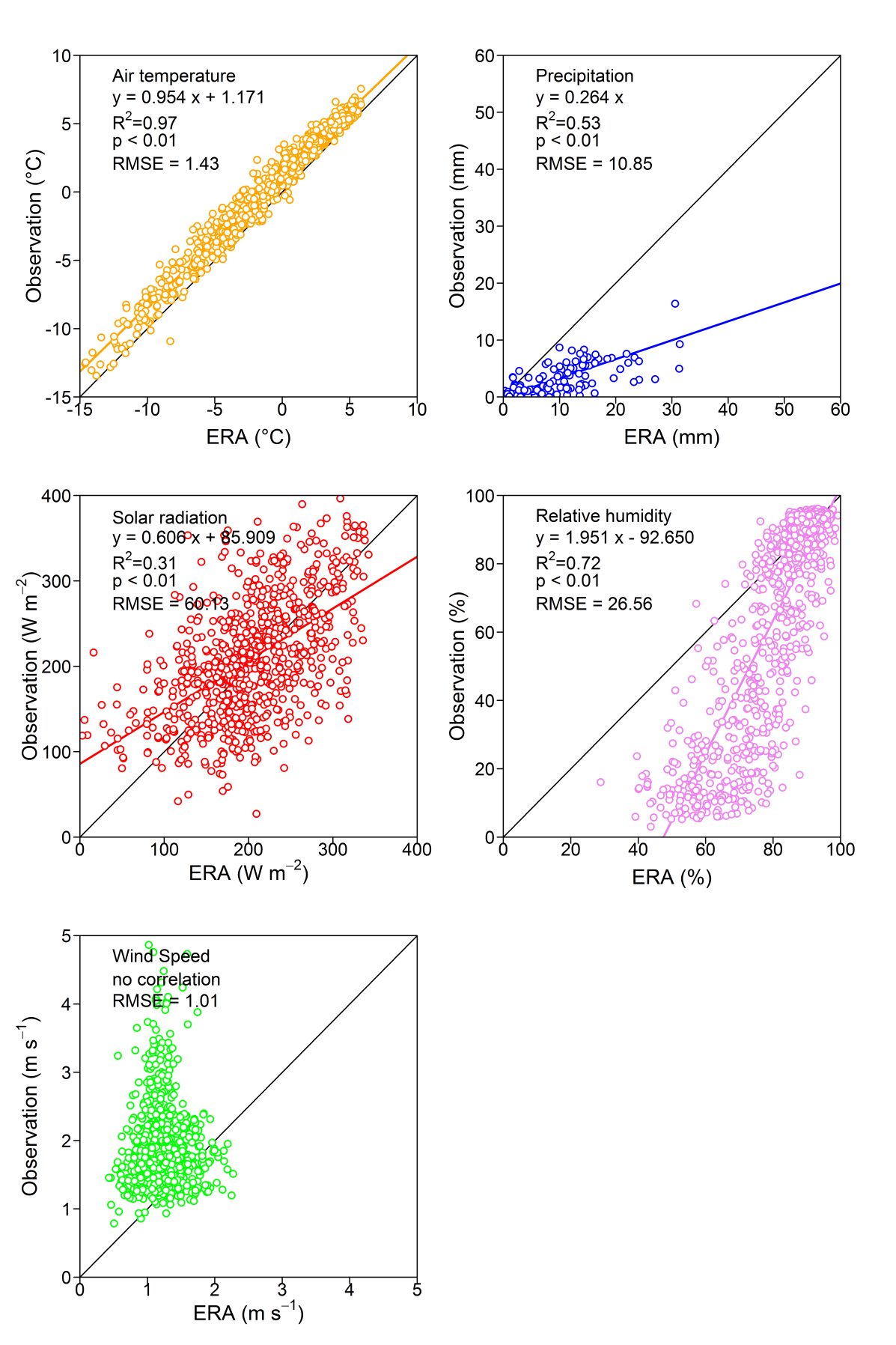 Fig. S1. Comparisons of the ERA-Interim data and observed meteorological variables. The pentad (5-day average) data are used for precipitation, whereas the other variables are presented as daily means. 